Tag der offenen Tür am 27.11.2021 von 9.00 bis 13.00 UhrSehr geehrte Damen und Herren,liebe Schülerinnen und Schüler,die Georg-Forster-Gesamtschule Wörrstadt öffnet am 27.11.2021 ihre Türen, damit Sie sich von unserem pädagogischen Konzept, unserem schulischen Angebot und den räumlichen Gegebenheiten ein Bild machen können.Wir haben ein Programm zusammengestellt, das es Ihnen erlaubt, sich über die gymnasiale Oberstufe an der GFG Wörrstadt zu informieren, ohne an einen engen Zeitrahmen gebunden zu sein. Das Angebot beinhaltet:
Allgemeine Informationen zur Oberstufe mit besonderen Hinweisen zur Oberstufe an der GFG Wörrstadt, Vortrag und Beratung, Info-StandFührungen durch das SchulhausBesuch der FachräumeInformationen zu den Inhalten der verschiedenen LeistungskurseVerschiedene Präsentationen im Schulhaus
Die weiteren Einzelheiten entnehmen Sie bitte der Übersicht auf unserer Homepage www.gfg-woerrstadt.de ab Mitte November.Der Einlass erfolgt nach 2G+. Bringen Sie bitte Ihren Impfnachweis (QR-Code oder Impfpass) und Ihren Personalausweis mit. Es können nur 25 erwachsene Personen mit gültigem Test (QR-Code und Personalausweis) teilnehmen.Bitte besuchen Sie unseren Tag der offenen Tür wegen der begrenzten Besucherzahl nur mit einem Elternteil und einem 10. Klässler-Kind.Am Tag der offenen Tür stehen Ihnen viele kompetente Ansprechpartner/innen zur Verfügung, um Ihre Fragen zu beantworten: Elternvertreter/innen, Lehrkräfte der GFG und die Schulleitung.Wir freuen uns auf Ihren Besuch und verbleiben bis zum 27.11.2021mit herzlichen Grüßen
Beate Derr
-Schulleiterin-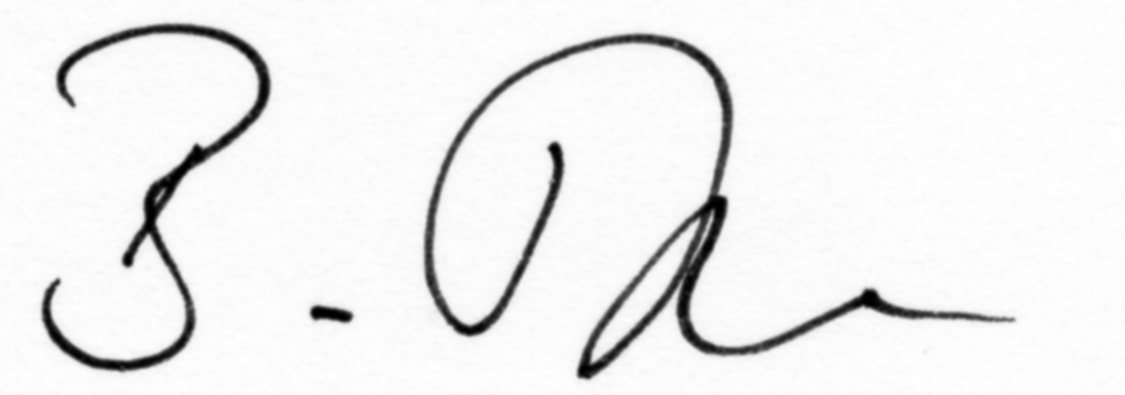 An die Eltern der Schülerinnen und Schülerder 10. Klassen der Realschulen plus 08.11.2021/6.8/Der/Stf